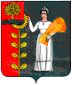 ПОСТАНОВЛЕНИЕАдминистрации сельского поселенияМазейский сельсоветДобринского муниципального района Липецкой областиРоссийской Федерации 24.11.2021                            с.Мазейка                                            №71О Порядке и сроках внесения изменений в перечень главных администраторов доходов бюджета сельского поселения и в перечень главных администраторов источников финансирования дефицита  бюджета сельского поселения Мазейский сельсовет Добринского муниципального района Липецкой области          В соответствии с пунктом 10 Постановления Правительства РФ от 16 сентября 2021 г. N 1569"Об утверждении общих требований к закреплению за органами государственной власти (государственными органами) субъекта Российской Федерации, органами управления территориальными фондами обязательного медицинского страхования, органами местного самоуправления, органами местной администрации полномочий главного администратора доходов бюджета и к утверждению перечня главных администраторов доходов бюджета субъекта Российской Федерации, бюджета территориального фонда обязательного медицинского страхования, местного бюджета", пунктом 8 Постановления Правительства РФ от 16 сентября 2021 г. N 1568 "Об утверждении общих требований к закреплению за органами государственной власти (государственными органами) субъекта Российской Федерации, органами управления территориальными фондами обязательного медицинского страхования, органами местного самоуправления, органами местной администрации полномочий главного администратора источников финансирования дефицита бюджета и к утверждению перечня главных администраторов источников финансирования дефицита бюджета субъекта Российской Федерации, бюджета территориального фонда обязательного медицинского страхования, местного бюджета», администрация сельского поселения Мазейский сельсоветПОСТАНОВЛЯЕТ:  1.Утвердить Порядок и сроки внесения изменений в перечень главных администраторов доходов бюджета сельского поселения и в перечень главных администраторов источников финансирования дефицита  бюджета сельского поселения Мазейский сельсовет Добринского муниципального района Липецкой области согласно приложению к настоящему постановлению.  2.Настоящее постановление вступает в силу со дня его официального  обнародования и применяется к правоотношениям,  возникающим при составлении и исполнении бюджета сельского поселения Мазейский сельсовет Добринского муниципального района, начиная с бюджета на 2022 год и на плановый период 2023 и 2024 годов.3.Контроль за исполнением настоящего постановления оставляю за собой Глава администрации сельского поселения Мазейский сельсовет                                           Н.И.ТимиревПриложение к постановлению администрациисельского поселения Мазейский сельсоветДобринского муниципального района Липецкой области № 71 от 24.11.2021 года.Порядок и сроки внесения изменений в перечень главных администраторов доходов бюджета сельского поселения и в перечень главных администраторов источников финансирования дефицита  бюджета сельского поселения Мазейский сельсовет Добринского муниципального района Липецкой областиНастоящий документ определяет порядок и сроки  внесения изменений в перечень главных администраторов доходов бюджета сельского поселения и в перечень главных администраторов источников финансирования дефицита  бюджета сельского поселения Мазейский сельсовет Добринского муниципального района Липецкой области (далее Перечень).В процессе составления и исполнения решения Совета депутатов  сельского поселения о бюджете, в случаях изменения состава и (или) функций главных администраторов доходов местного бюджета – органов местного самоуправления сельского поселения Мазейский сельсовет и (или) главных администраторов источников финансирования дефицита местного бюджета (далее – главные администраторы), а также в случаях добавления и (или) исключения закрепленных за ними кодов бюджетной классификации Российской Федерации, администрация сельского поселения Мазейский сельсовет незамедлительно вносит изменения в постановления администрации  сельского поселения об утверждении Перечня.  Специалист администрации сельского поселения готовит проект постановления администрации сельского поселения о внесении соответствующих изменений в Перечень.  Постановление о внесении изменений в Перечень вступает в силу со дня официального подписания и является основанием для внесения изменений главными администраторами доходов местного бюджета – органами местного самоуправления сельского поселения Мазейский сельсовет и (или) главными администраторами источников финансирования дефицита местного бюджета  соответствующих изменений в свои правовые акты по осуществлению полномочий главного администратора (администратора).